Informacijski sistem javnih služb varstva okolja - IJSVONavodila za poročanje izvajalcev občinskih gospodarskih javnih služb varstva okolja(odvajanje in čiščenje komunalne in padavinske odpadne vode, oskrba s pitno vodo)Februar, 2021KAZALO:PRIJAVA V INFORMACIJSKI SISTEM JAVNIH SLUŽB VARSTVA OKOLJA	3IZPOLNJEVANJE PODATKOV - ODVAJANJE IN ČIŠČENJE KOMUNALNE IN PADAVINSKE ODPADNE VODE	4Splošna navodila za izpolnjevanje tabel	4Javni kanalizacijski sistemi (JKS) –urejanje podatkov	4Aglomeracije	6Postopek oddaje podatkov	6Pregled oddanih podatkov	7Poročevalske tabele	8Tabela T1: Naselja	8Tabela T2: Podatki o stavbah ter obliki odvajanja in čiščenja komunalnih odpadnih in padavinskih voda	8Tabela T3: Naprave, ki odvajajo industrijsko odpadno vodo v javno kanalizacijo	12Tabela T4: Podatek o opremljenosti aglomeracij z javno kanalizacijo	13Tabela T5: Povezava aglomeracij in komunalnih ali skupnih čistilnih naprav	14Tabela T6: Bilanca vodnih količin javnega kanalizacijskega sistema (JKS)	15Tabela T6a: Bilanca obremenitev javnega kanalizacijskega sistema	18Tabela T7: Količina in prevzemnik oddanih odpadkov	19Tabela T8: Podatki o odvajanju padavinske odpadne vode	19IZPOLNJEVANJE PODATKOV - OSKRBA S PITNO VODO	20Splošna navodila za izpolnjevanje tabel	20Postopek oddaje podatkov	21Pregled oddanih podatkov	22Poročevalske tabele	24Tabela T1: Naselje	24Tabela T2: Izvajanje javne službe oskrbe s pitno vodo v objektih	24Tabela T3: Vodovodni sistemi	25Tabela T3b: Količina prodane pitne vode po dejavnostih	28Tabela T5: Vodovodni sistem kot vir vode za drug vodovodni sistem	29Tabela T6: Aglomeracije in oskrba z vodo v njih	30Tabela T7: Raba vode iz vodovodnega sistema, ki ni del izvajanja javne službe	30Tabela T8: Povezovalna tabela vodovodnih sistemov z občinami	31PRIJAVA V INFORMACIJSKI SISTEM JAVNIH SLUŽB VARSTVA OKOLJAZa prijavo v aplikacijo odprite povezavo http://www.ijsvo.si/. V polje »Uporabniško ime« vnesete vaše uporabniško ime in v polje »Geslo« vaše geslo. V kolikor boste potrdili kvadratek »checkbox« pri polju »Zapomni si me«, si bo aplikacija zapomnila vaše uporabniško ime in geslo. Po vnosu kliknite na ikono »Prijava« .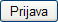 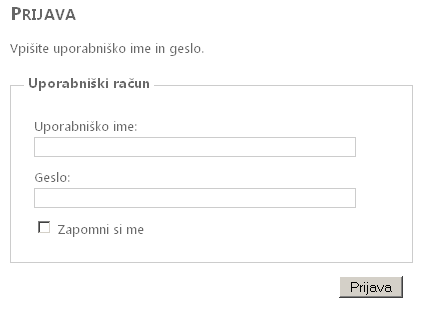 Slika: Prijava v aplikacijoV izbirni vrstici si izberite področje javnih služb varstva okolja, za katerega želite oddati poročilo, tako, da nanj kliknete z levim gumbom miške in si s pomočjo spustnega seznama izberite želeno pod področje (Odvajanje in čiščenje kom. vode ali Oskrba s pitno vodo).Slika: Izbira želenega področja in pod področja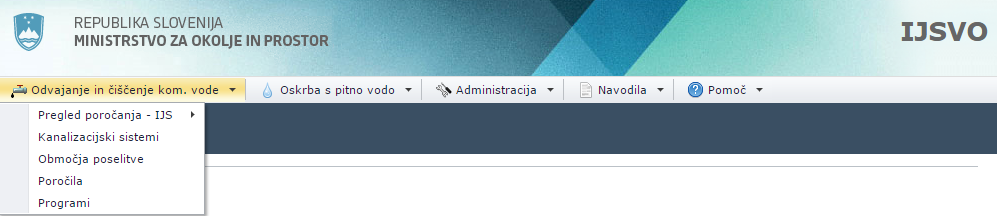 IZPOLNJEVANJE PODATKOV - ODVAJANJE IN ČIŠČENJE KOMUNALNE IN PADAVINSKE ODPADNE VODESplošna navodila za izpolnjevanje tabelIzrazi uporabljenih v delu navodila, ki se nanaša na odvajanje in čiščenje komunalne in padavinske odpadne vode, imajo enak pomen, kot je obrazloženo v predpisih, ki urejajo odvajanje in čiščenje komunalne in padavinske odpadne vode. Aglomeracije so območja poselitve, kjer sta poseljenost ali izvajanje gospodarske ali druge dejavnosti zgoščena tako, da je mogoče zbiranje komunalne odpadne vode v kanalizaciji in njeno odvajanje po kanalizaciji v komunalno čistilno napravo ali na končno mesto izpusta. Izvajalci javne službe za poročanje na presečni datum 31. 12. 2020, upoštevajo  aglomeracije, ki so bile veljavne na ta dan, tj. aglomeracije iz Uredbe o odvajanju in čiščenju komunalne odpadne vode (Ur. l. RS, št. 98/15, 76/17 in 81/19).Številka pred opisom rubrike je zaporedna številka posameznega stolpca v vzorcu poročevalske tabele. Za poročanje je potrebno izpolnjene podatke v Excelu pripraviti in predložiti v formatu *.txt (shraniti kot »Unicode besedilo«) in jih s pomočjo aplikacije naložiti neposredno v IJSVO.Pri pripravi poročevalskih tabel je treba natančno upoštevati navodila, saj v nasprotnem primeru aplikacija zavrne predložitev podatkov v bazo oz. sporoči obvestilo z opozorilom.Decimalno ločilo je vejica (,), ločila za tisočice se ne uporablja. Če je podatek neznan, se lahko v polja vpiše vrednosti -99.Koordinati X in Y se vpisujeta v državnem Gauss-Kruegerjevem koordinatnem sistemu D48.Pri tem je treba biti pozoren, da je X koordinata večja od Y koordinate. Dovoljena so samo cela števila.Aplikacija sprejme le GK koordinate na območju Slovenije, in sicer v mejah:380700 < X < 62520025700 < Y < 197700Primer: X = 462336, Y = 100540.Javni kanalizacijski sistemi (JKS) –urejanje podatkovV tabelah, kjer izpolnjujete podatke o javnih kanalizacijskih sistemih (JKS), in določen JKS še ni vnesen, je potrebno v evidenco vnesti nov JKS oz. urediti podatke o obstoječih JKS. Namreč, v kolikor nek JKS ni v evidenci JKS, o njem ne boste mogli poročati. JKS in podatke o njih urejate po postopku, kot je opisan v nadaljevanju. Javni kanalizacijski sistem je hidravlično samostojen sistem kanalizacijskega omrežja z enim iztokom, ki je lahko iztok v vode ali drug javni kanalizacijski sistem in ga upravlja posamezen izvajalec javne službe. V evidenci (seznamu) javnih kanalizacijskih sistemov (JKS) je možno vršiti tri akcije:Urejanje – ureja se lahko osnovne podatke KS:ime JKS,vrsta JKS (mešan, ločen, delno ločen, neznano),ID KČN iz evidence ARSO, podatek, če je KČN del sistema, stopnja čiščenja ter podatek o dezinfekciji očiščene odpadne vode,ali je KS aktiven ali ne (če KS ni aktiven, zanj ni možno poročati, ga združevati ali razdruževati),podrobnejši podatki o JKS: lastništvo, območja poselitve, naselja, iztoki ter tehnični podatki (kot je dolžina celotnega JKS v metrih),Združevanje - več JKS se lahko, ob doslednem upoštevanju obrazložitve izraza »javni kanalizacijski sistem« (gl. navodila za registre in evidence)  združi v nov JKS. To se izvede tako, da se želene JKS označi s klikom na prazno okence in s klikom na ikono. Označeni JKS se deaktivirajo in ustvari se nov JKS. Zapiše se informacija o združitvi. Po združitvi je obvezno vpisati tudi nove podatke za združen KS, ki so enaki kot za primer, če urejamo obstoječi JKS.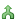 Razdruževanje - vsak JKS se lahko razdruži, ob doslednem upoštevanju izraza »javni kanalizacijski sistem«. Pri izbranem JKS se klikne na ikono. Ustvari se nov KS. Zapiše se informacija o razdružitvi. Po razdružitvi je obvezno vpisati tudi nove podatke za novonastale KS, ki so enako kot za piremr, če urejate obstoječi JKS.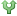 Vneseni kanalizacijski sistem je potrebno nato še dodati v upravljanje določenemu izvajalcu javne službe. To storite v razdelku Administracija/Izvajalci jave službe/Kanalizacijski sistemi, kjer s pomočjo ikone  obstoječi JKS dodelite v upravljanje izbranemu izvajalcu javne službe. 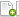 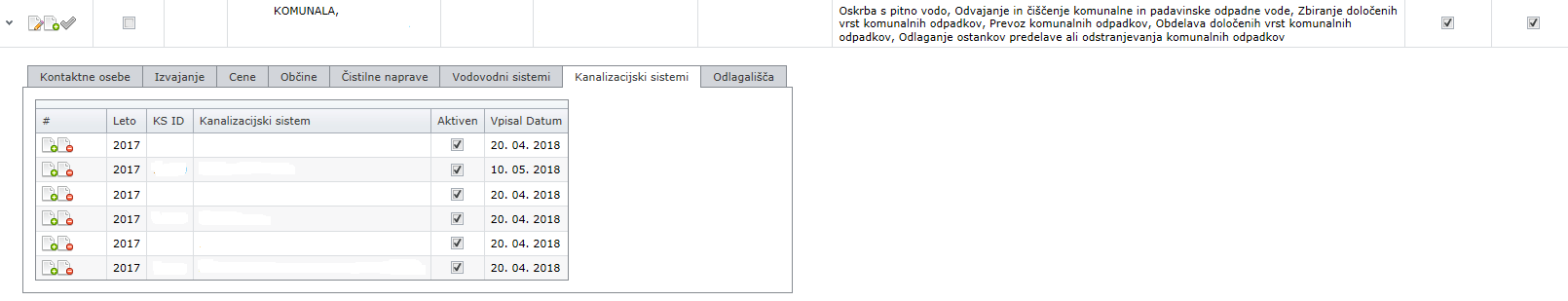 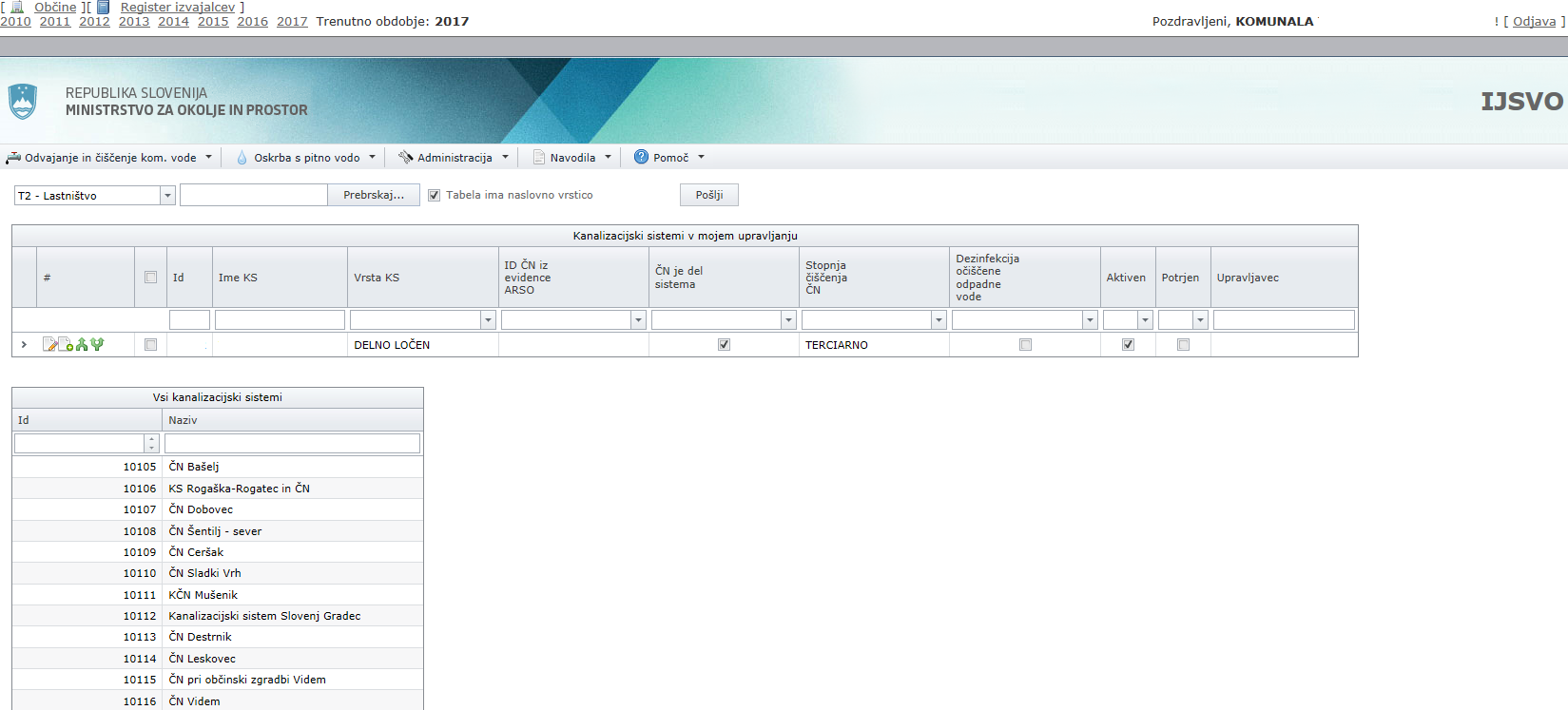 Slika: Evidenca javnih kanalizacijskih sistemov (JKS v upravljanju nekega izvajalca in seznam vseh JKS)AglomeracijePod-področje »Območja poselitve« vsebuje seznam veljavnih aglomeracij. Pregledovati je mogoče tudi določene podatke za posamezne aglomeracije.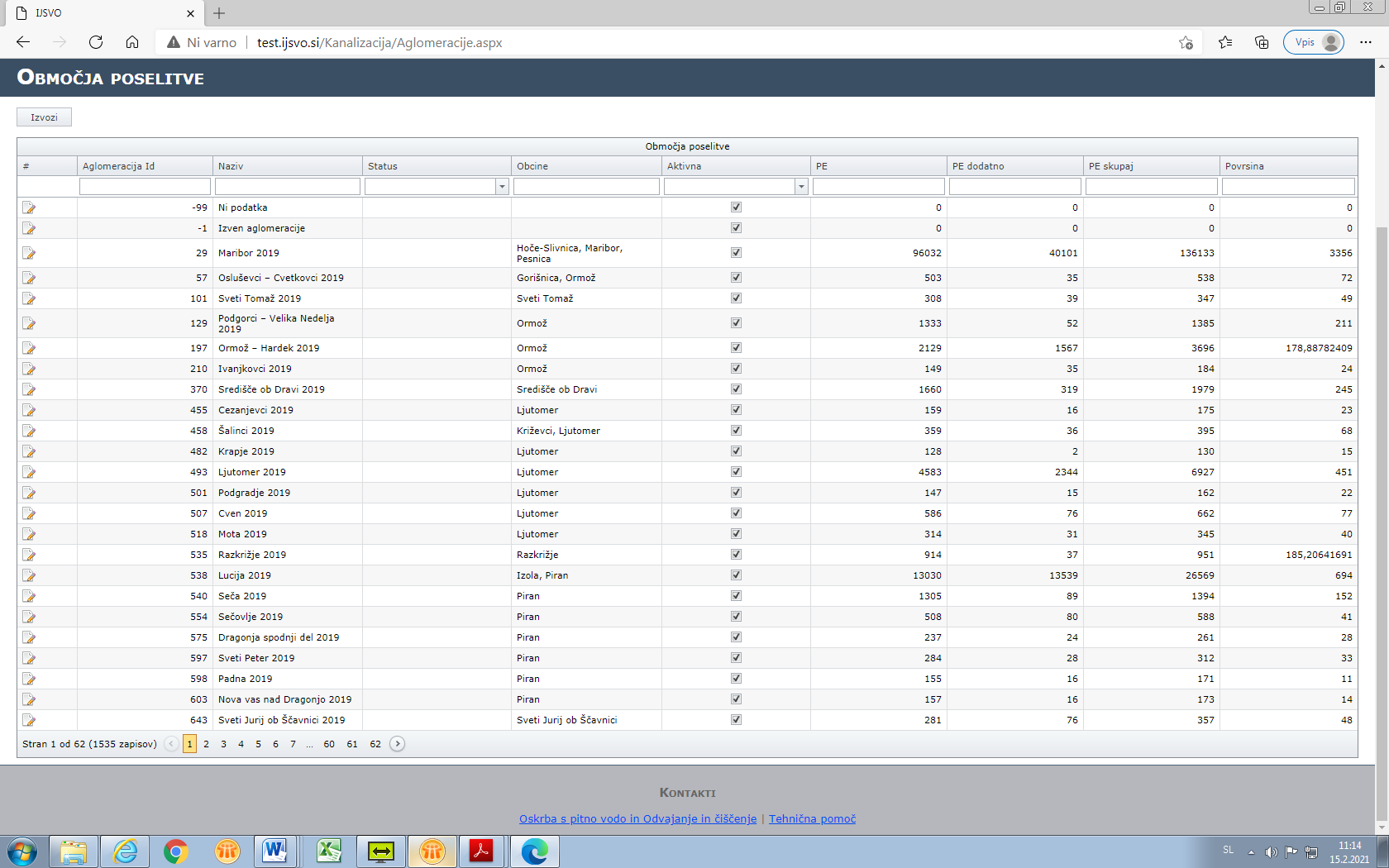 Slika: Seznam aglomeracijPostopek oddaje podatkovPridobite si vzorec posamezne tabele tako, da z miško izberete “Odvajanje in čiščenje kom. vode”, nato o izberete “Pregled poročanja – IJS”, nato kliknete z desnim miškinim gumbom na izbiro “Vzorci tabel“. Odpre se Excel datoteka z delovnimi listi z vzorci tabel.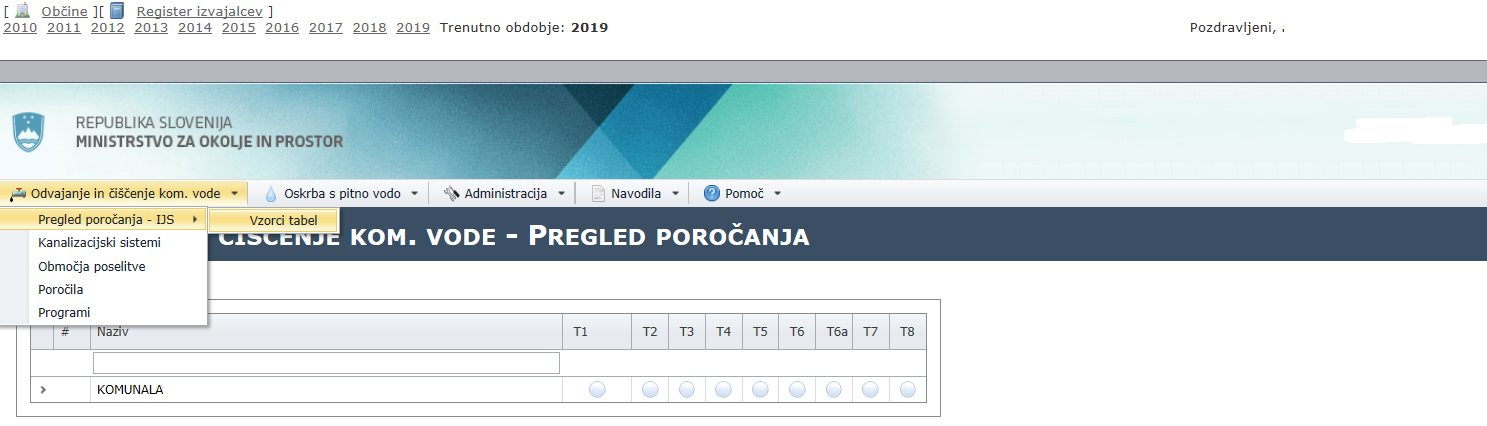 Slika: Pot do vzorcev tabelVsak vzorec tabele je potrebno shraniti v svojo datoteko, nato pa izpolnite stolpce v skladu z navodili in shranite datoteko. Pozor: za oddajo tabele je potrebno podatke shraniti kot »Unicode besedilo«!Za oddajo datotek odprite zavihek“Odvajanje in čiščenje kom. vode” ter nato izberete “Pregled poročanja – IJS ”, ki je razdeljen na dva zavihka: “Pregled” in “Prenos datotek”. Izberete zavihek »Prenos datotek«. 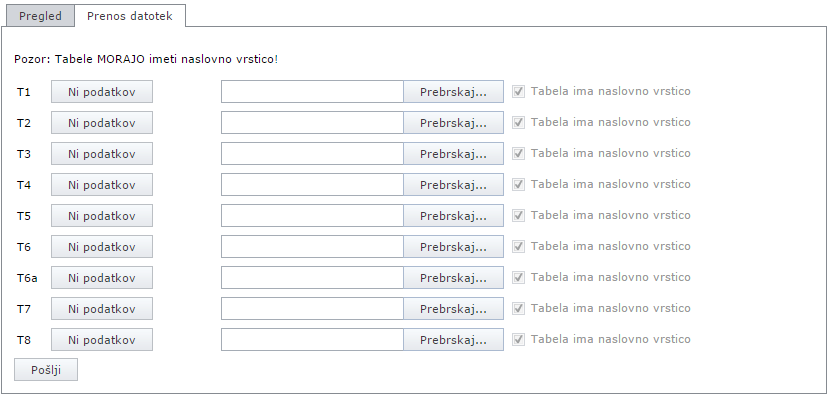 Slika: Prenos datotekIzberete izpolnjeno datoteko z uporabo »Prebrskaj«. Označite tudi možnost, da ima vaša tabelo naslovno vrstico (tj. vrstica, v kateri so naslovi stolpcev).Kliknite na gumb »Pošlji«.V sistem so vgrajene določene kontrole, ki preverjajo ustreznost zalog vrednosti podatkov (seznam kontrol je objavljen pri vsaki posamezni tabeli). V kolikor ste napačno oz. nepravilno izpolnili stolpce, vas bo sistem o tem opozoril z rdeče obarvanim sporočilom pod nazivom posamezne tabele in z navedbo Napaka! na desni. Še enkrat preberite navodila, popravite napake in ponovno poskusite oddati datoteko.Ko boste datoteko oddali uspešno (brez napak), vam bo aplikacija to tudi pokazala v desnem delu zaslona (zapis Zaključeno). Poleg tega je rezultat uspešne oddaje razviden tudi v zavihku “Pregled”.V kolikor se podatki v tabeli na vas ne nanašajo ali pa nimate podatkov oz. iz drugih razlogov ne boste oddali tabele, označite »Ni podatkov« skrajno levo ob imenu tabele.Pregled oddanih podatkovV zavihku »Pregled« lahko pogledate, katere podatke ste uspešno sporočili. V kolikor ste podatke pravilno sporočili, bo semafor pri tabeli zelene barve. Sivo obarvani semafor pomeni, da tabele še niste oddali. Oranžen semafor pa pomeni, da se podatki konkretne tabele na vas ne nanašajo oz. niste oddali tabele. Zeleno obarvan semafor z rdečo piko pomeni, da so neskladja med istovrstnimi podatki, ki jih predloži občina in izvajalec javne službe. Rdeče obarvan semafor pa pomeni, da so neskladja med podatki posameznih tabel. Seznam napak se vam izpiše, če kliknete puščico skrajno levo (>) ob imenu tabele.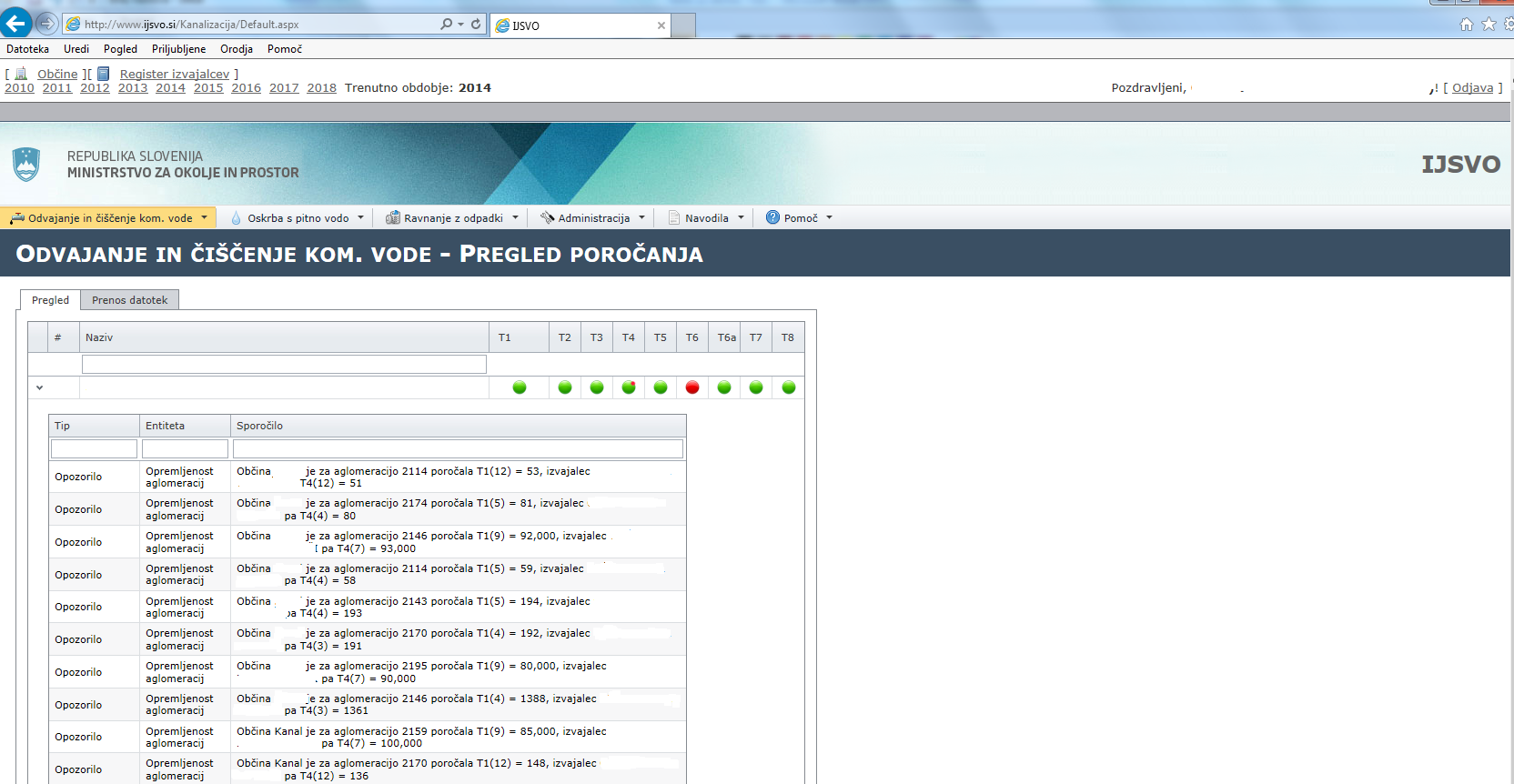 Slika: pregled oddanih podatkovPoročevalske tabeleTabela T1: NaseljaV tabelo 1 vpišete MID naselja, v katerih izvajate javno službo. MID naselja je enolični identifikator iz evidence naselij v Registru prostorskih enot, katerih skrbnik je Geodetska uprava RS. Aktualne podatke o MID naseljih so dostopni na portalu e-prostor, kjer jih lahko brezplačno prevzamete.Kontrola: vpiše se lahko samo obstoječi MID naselja.Tabela T2: Podatki o stavbah ter obliki odvajanja in čiščenja komunalnih odpadnih in padavinskih vodaDodatna pojasnila k rubrikam:(1) HS_MID: enolični identifikator stavbe iz evidence hišnih številk.(2) X_GK: lokacija objekta, opredeljena s koordinato (X). Koordinato je obvezno vpisati v primeru, če ni vpisan MID objekta.(3) Y_GK: lokacija objekta, opredeljena s koordinato (Y). Koordinato je obvezno vpisati v primeru, če ni vpisan MID objekta.(4) Atribut načina izvajanja javne službe in vpis dodatnih atributov v rubrikah (5), (6), (7) in (8).KANAL – priključen na javno kanalizacijo; (7) dodatni atribut 3-ID javnega kanalizacijskega sistema (ID JKS), na katerega je priključena stavba; (8) dodatni atribut 4-ID KČN iz baze ARSO.GREZ_N – greznica nepretočna; (5) dodatni atribut 1-uporabni volumen nepretočne greznice (m3), (6) dodatni atribut 2-količina odpeljane vsebine iz nepretočne greznice (m3) v poročevalskem letu, (8) dodatni atribut 4-ID KČN iz baze ARSO, kamor je bila odpeljana vsebina nepretočne greznice.GREZ_P – obstoječa (pretočna) greznica; (5) dodatni atribut 1-uporabni volumen obstoječe greznice (m3), (6) dodatni atribut 2-količina odpeljanega blata iz obstoječe greznice (m3) v poročevalskem letu, (8) dodatni atribut 4-ID čistilne naprave, kamor je bilo odpeljano blato iz obstoječe greznice.IZPUST – neposredni izpust v vodno telo površinske ali podzemne vode, v katerega se odpadna voda posredno ali neposredno odvaja; ni potrebno izpolnjevati dodatnih atributov.MKCN – mala komunalna čistilna naprava; (5) dodatni atribut 1- kapaciteta MKČN (izražena v PE), (6) dodatni atribut 2-količina odpeljanega blata iz MKČN), (8) dodatni atribut-4 ID KČN iz baze ARSO, kamor je bila odpeljana vsebina MKČN.NEZNAN – atributa ni mogoče določiti. V tem primeru vpišete komentar v stolpcu (16).(7) Dodatni atribut-3: Identifikacijska oznaka javnega kanalizacijskega sistema (ID JKS). V primeru, da ID JKS še ni dodeljen, je treba v skladu z navodili Registri in evidence s področja gospodarskih javnih služb varstva okolja smiselno evidentirani nov JKS. Pri vsaki akciji, kjer pride do dodajanja novega kanalizacijskega sistema (vnos novega KS, razdruževanje, združevanje), programski sistem sporoči ID številko novega kanalizacijskega sistema.(8) Dodatni atribut-4: register KČN vodi Agencija RS za okolje (ARSO). Ažuriran seznam KČN je naložen v IJSVO, in sicer v zavihku Navodila/Spremljajoči dokumenti/KČN ARSO. Seznam KČN pa najdete tudi na naslednji povezavi ARSO: http://okolje.arso.gov.si/onesnazevanje_voda/vsebine/podatki-1. Vnesete ID KČN, na katerega se dovaža blato oz. komunalna odpadna voda iz MKČN oz. greznice. V primeru, da objekt ni priključen na KČN ali nimate podatka, je potrebno v rubriki (8) vnesti -99 in o tem podati pojasnilo v rubriko Komentar. (9) PE_Dejav. Obremenitev zaradi odvajanja komunalne odpadne vode iz naslova izvajanja dejavnosti (PE). Obremenitev zaradi komunalne odpadne vode (preračunana v število PE) v posamezni stavbi, v kateri se izvaja dejavnost. Obremenitev se izračuna po naslednji formuli:Populacijski ekvivalent (PE) je enota za obremenjevanje vode, določena s predpisom, ki ureja emisijo snovi in toplote pri odvajanju odpadnih vod v vode in javno kanalizacijo. PE ustreza onesnaženju, ki ga povzroči en prebivalec na dan. Število PE iz dejavnosti, to so stavbe v kateri se izvajajo gospodarske in družbene dejavnosti (npr. podjetja, šola, pošta, vrtec, zdravstveni dom, trgovina, hotel, itd.), se določi na podlagi porabe pitne vode v posamezni stavbi. Vrednost PE se izračuna tako, da se količina porabljene pitne vode na letni ravni (v celotnem preteklem letu) deli s povprečno specifično dnevno porabo pitne vode na prebivalca v L, ki znaša 150 L/osebo/dan in 365 (število dni v letu).Če PE_dejavnosti ni, je vrednost 0.(10) PE_Posst. Obremenitev zaradi komunalne odpadne vode iz naslova posebnih storitev (PE). Obremenitev (preračunana v število PE) v posamezni stavbi, za katero se izvaja odvajanje in čiščenje industrijske odpadne vode kot posebna storitev z uporabo javne infrastrukture. V primeru industrijske stavbe oz. objekta, kjer se pitna voda uporablja (tudi) v tehnološkem procesu in iz dela porabljene pitne vode nastaja industrijska odpadna voda, se:- po zgoraj navedeni formuli izračuna del obremenitve, ki izhaja iz komunalne odpadne vode, pri izračunu pa se upošteva količina pitne vode, iz katere nastaja komunalna odpadna voda (se ne uporablja v tehnološkem procesu)- izračunani obremenitvi (v PE) prišteje del obremenitve, ki izhaja iz industrijske odpadne vode (v PE), ki se odvaja po javnem kanalizacijskem sistemu in čisti na komunalni čistilni napravi kot posebna storitev.Če PE_Posst (zaradi industrijske odpadne vode ali drugih posebnih storitev) ni, je vrednost 0.(11) Če gre za primer uporabe komunalne odpadne vode oz. blata iz nepretočne greznice ali MKČN, ki nastaja na kmetijskem gospodarstvu in je, v skladu s predpisom, ki ureja uporabo blata iz komunalnih čistilnih naprav v kmetijstvu, zmešano skupaj z gnojevko oz. gnojnico ter skladiščeno najmanj šest mesecev pred uporabo za gnojilo v kmetijstvu, označite DA, sicer pa NE (če se ne nanaša, pustite prazno).(12) V primeru, da ste v rubriki (11) označili DA, navedite enolični medresorski identifikator kmečkega gospodarstva (KMG MID).(13) Predvidena oblika izvajanja javne službe ‐ navedba atributa, ki se opredeli s klasifikacijo pod rubriko (4): možne oblike so določeni atributi, opredeljeni s klasifikacijo pod rubriko (4), in sicer samo: KANAL, GREZ_N, MKCN. Predvidena oblika mora biti v skladu z zahtevami iz predpisa, ki ureja odvajanje in čiščenje komunalne odpadne vode. (14) Predviden datum dejanske opremljenosti objekta - datum se zapiše v obliki dd.mm.llll.(15) ID aglomeracije oziroma navedba -1, če gre za stavbo izven meja aglomeracije.Kontrole: Za isti HS_MID se lahko poroča samo enkrat. Za koordinato X se lahko poroča v razponu: 380700 < X < 625200Za koordinato Y se lahko poroča v razponu: 25700 < Y < 197700Tabela T3: Naprave, ki odvajajo industrijsko odpadno vodo v javno kanalizacijoID javnega kanalizacijskega sistema (JKS) iz evidence JKS iz baze IJSVOMID objekta je enolični identifikator stavbe iz evidence hišnih številk (HS_MID). Vpiše se lahko samo obstoječi HS_MID.in (4) Lokacija objekta, opredeljena s koordinatama (X) in (Y). Koordinati je obvezno vpisati v primeru, če ni vpisan HS_MID.(5) Identifikacijska št. za DDV upravljavca naprave, ki odvaja industrijsko odpadno vodo.(6) Osnovna dejavnost SKD: vpisati dejavnost upravljavca naprave po standardni klasifikaciji dejavnosti, iz katere izvira pretežna količina odpadnih voda. Šifrant standardne klasifikacije dejavnosti je mogoče najti na spletnih straneh Statističnega urada Republike Slovenije.Potrebno je navesti vse pravne subjekte, ki odvajajo industrijsko odpadno vodo v javno kanalizacijo.Kontrola:T3 (8) >= T3 (7)Tabela T4: Podatek o opremljenosti aglomeracij z javno kanalizacijoČe izvajalec javne službe te ne izvaja na celotnem območju aglomeracije, se poročani podatki nanašajo na del aglomeracije, kot je naveden v stolpcu (2).Razlaga vrednosti metode izračuna ali ocene deleža-vpisati je potrebno št. 1, 2, ali 3.1 – Izračun2 – Meritev3 – DrugoKontrole:T4 (7) + T4 (13) + T4 (15) = 100%T4 (7) >= T4 (9)T4 (3) >= T4 (12)T4 (7) ne sme biti nižji od lanskegaT4(11) ne sme biti nižji od lanskegaTabela T5: Povezava aglomeracij in komunalnih ali skupnih čistilnih napravPojasnila k rubrikam Šifrant za metodo izračuna ali ocene deleža:1 (Izračun)2 (Meritev)3 (Drugo)Kontrole: Vsota T5 (4) za čistilne naprave vezane na območje poselitve je lahko samo enaka ali manjša od deleža v T4 (7); vsota obremenjenosti vseh ČN, na katerih se čisti določena aglomeracija, je lahko samo manjša ali enaka od 100 %.ID aglomeracije: vpiše se lahko samo veljavni ID aglomeracije.ID javnega kanalizacijskega sistema: vpiše se lahko samo ID JKS iz evidence v IJSVO.ID komunalne ali skupne čistilne naprave: vpiše oz. poroča se lahko samo o ID KČN, ki je vpisana v register KČN v bazi ARSO. Seznam KČN najdete na naslednje načine:ID KČN lahko poiščete s pomočjo Atlasa okolja (http://gis.arso.gov.si/atlasokolja/), kjer v skupini OKOLJE vključite sloj Komunalne čistilne naprave in nato poiščete vašo napravo/ve ter s klikom na krog na karti dobite osnovne podatke o KČN (med drugim tudi ID naprave).Drug način pridobitve ID KČN je preko spletne aplikacije za izdajanje podatkov o Emisijah v vode iz KČN (http://vode.arso.gov.si/dist_javna/kcn/iskalnik_cn.jsp). Tu izberete Občino in s kliko na puščico se vam prikažejo vse naprave v izbrani občini.Seznam KČN najdete tudi v IJSVO, rubrika Navodila/Spremljajoči dokumenti/KČN ARSO oz. KČN pod 50 PE.Tabela T6: Bilanca vodnih količin javnega kanalizacijskega sistema (JKS)Izpolni se ustrezno število vrstic glede na število občin, iz katerih se komunalna odpadna voda odvaja v določen kanalizacijski sistem. Šifrant: Ime in šifra porečja (stolpec 3)1 – Porečje Save2 – Porečje Kolpe3 – Porečje Drave4 – Porečje Mure5 – Povodje jadranskih rek (Porečje obale)6 – Povodje Soče (Porečje Soče)Šifrant: Stopnja čiščenja (stolpec 29)1 – primarno čiščenje2 – sekundarno čiščenje3 – terciarno čiščenjeŠifrant: Tip odvodnika (stolpec 30)1- podzemne vode2- površinske vode (vodotok) 3- obale (morje)Kontrole:T6 (4): Dolžina kanalizacijskega omrežja je lahko enaka ali večja glede na preteklo leto.T6 (5): Število priključkov na kanalizacijski sistem je lahko nižje od lanskega za do 50 priključkov ali do 30 % .Če je vpisan podatek v koloni 28, mora biti podatek v koloni 29 in 30 obvezen, pri čemer je potrebno upoštevati šifrant.Če je vpisan podatek v koloni 22 ali 24 ali 27, mora biti podatek v koloni 30 obvezen, pri čemer je potrebno upoštevati šifrant.Poroča se lahko le bodisi (22+24+27 - Količina izpusta neprečiščene) bodisi (28 - Količina prečiščene).Če je izpolnjeno (28 - Količina prečiščene) mora biti tudi (29 - Stopnja čiščenja)-skladno s šifrantom.Če je izpolnjeno (27 - Količina izpusta neprečiščene), mora biti (29 - Stopnja čiščenja) prazno.Če je izpolnjeno (31 - Količina očiščene komunalne odpadne vode, ki jo ponovno uporabite), mora biti izpolnjeno tudi 32 (namen uporabe). Enako velja za rubriki 33 in 34.T6 (6) - količina vse proizvedene odpadne vode iz dejavnosti = stolpec 7+8+9+10+11+12+13T6: če je vpisan podatek v st. 6 (vsa proizvedena odpadna voda SKUPAJ), mora biti podatek obvezno vpisan tudi v st. 21 (skupaj vsa izpuščena odpadna voda prečiščena in neprečiščena).St. 6 mora biti enaka= st. 21Tabela T6a: Bilanca obremenitev javnega kanalizacijskega sistemaTabela T7: Količina in prevzemnik oddanih odpadkovČe odpadke prevzame več prevzemnikov, se izpolni podatke za vsakega prevzemnika posebejTabela T8: Podatki o odvajanju padavinske odpadne vodeKontrole: Povezava poročanja občin in izvajalcev javnih službT4 (3)= OT1 (3); število stalno prijavljenih v aglomeracijiT4 (12= OT1 (8); število stalno prijavljenih, ki so priključeni na JKT4 (11)=OT1 (7); delež opremljenosti površine z JKT4 (7)=OT1 (9); priključenost na JK (delež)T4 (4)=OT1 (4); obremenitev iz gospodinjstevT4 (5)=OT1 (5); obremenitev iz dejavnostiT4 (13)=OT1 (10); odvajanje v individualne sistemeT4 (15)=OT1 (11); niti JK niti individualni sistemiIZPOLNJEVANJE PODATKOV - OSKRBA S PITNO VODOSplošna navodila za izpolnjevanje tabelIzrazi, uporabljeni v tem delu navodila, imajo enak pomen, kot v predpisu, ki ureja oskrbo s pitno vodo. »Vodovodni sistem« je sistem elementov vodovoda (cevi, črpališč, vodohranov, čistilnih naprav, individualnih priključkov, hidrantov ipd.), s katerim upravlja en upravljavec in pretežni del rednega obratovanja deluje kot samostojen sistem, hidravlično ločen od drugih vodovodnih sistemov.Številka pred opisom rubrike je zaporedna številka posameznega stolpca v vzorcu poročevalske tabele. Za poročanje je potrebno izpolnjene podatke v Excelu pripraviti v formatu *.txt (shraniti kot »Unicode« besedilo) in jih s pomočjo aplikacije naložiti neposredno v IJSVO.Pri pripravi poročevalskih tabel je treba natančno upoštevati navodila, saj v nasprotnem primeru aplikacija zavrne nalaganje podatkov v bazo oz. javno opozorilo. Decimalno ločilo je vejica (,), ločila za tisočice se ne uporablja. Če je podatek neznan, se lahko v polja vpiše vrednost -99.Koordinati X in Y se vpisujeta v državnem Gauss-Kruegerjevem koordinatnem sistemu D48. Pri tem je treba biti pozoren, da je X koordinata večja od Y koordinate. Dovoljena so samo cela števila.Aplikacija sprejme le GK koordinate na območju Slovenije, in sicer v mejah:380700 < X < 62520025700 < Y < 197700.Primer: X = 462336, Y = 100540.KlasifikacijeIme klasifikacije		Oblika IJS (Tabela 2)Opis klasifikacije		Interna klasifikacija oblike izvajanja javne službe za pitno vodo	Vrednost		Opis	IND 			Industrijski - ne gre za oskrbo s pitno vodo.	JAV 			Se oskrbuje z vodo iz javnega vodovodnega sistema v upravljanju 				izvajalca javne službe.	ZAS 			Se oskrbuje z vodo iz zasebnega vodovodnega sistema v upravljanju v 				skladu s Pravilnikom o oskrbi s pitno vodo.	NEZ			Neznano	DRUG   		Drug način oskrbe s pitno vodoIme klasifikacije		Status VS (Tabela 3)Opis klasifikacije		Interna klasifikacija statusa vodovodnega sistema	Vrednost 		Opis	1 			izveden	2 			izveden, ne obratuje	3 			drugoIme klasifikacije		Tip priključka (Tabela 2)Opis klasifikacije		Interna klasifikacija tipa vodovodnega priključka	Vrednost 		Opis	1 			oskrba s pitno vodo - gospodinjski	2 			oskrba s pitno vodo - javne inštitucije	3 			oskrba s pitno vodo - dejavnosti	4 			industrijski priključekPostopek oddaje podatkovPridobite si vzorec posamezne tabele tako, da z miško izberete “Oskrba s pitno vodo«”, nato izberete “Pregled poročanja – IJS”, nato kliknete z desnim miškinim gumbom na izbiro “Vzorci tabel“. Odpre se excel datoteka z delovnimi listi z vzorci tabel.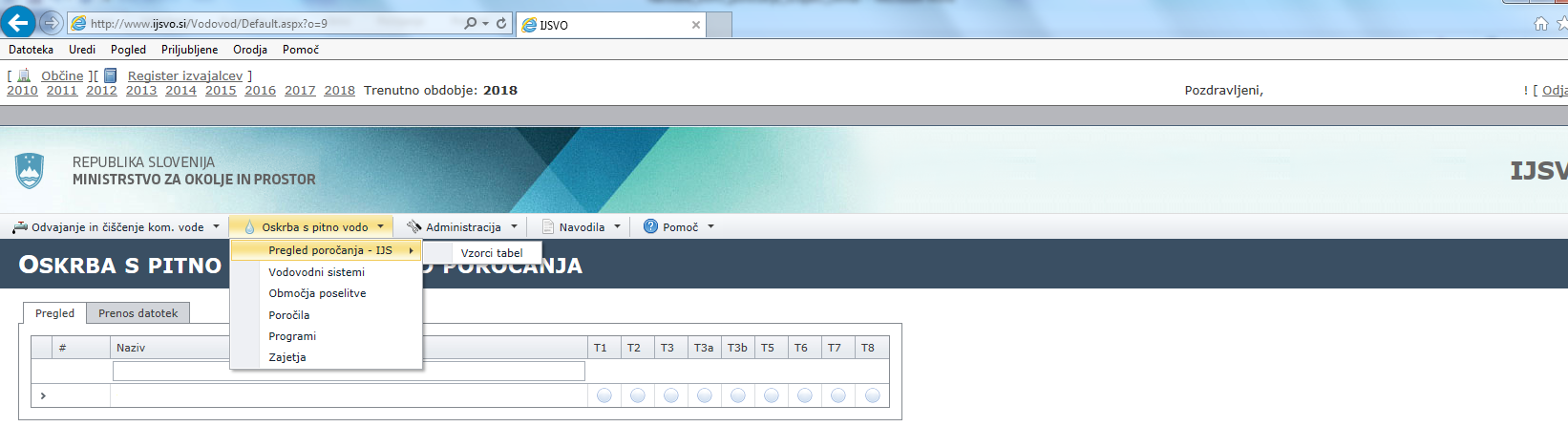 Slika: Pot do vzorcev tabelVsak vzorec tabele je potrebno shraniti v svojo datoteko, nato pa izpolnite stolpce v skladu z navodili in shranite datoteko. Pozor: za oddajo tabele je potrebno podatke shraniti kot »Unicode« besedilo!Za oddajo datotek odprite  zavihek“Oskrba s pitno vodo” ter nato izberete “Pregled poročanja – IJS ”, ki je razdeljen še na dva zavihka: “Pregled” in “Prenos datotek”. Izberete zavihek »Prenos datotek«. 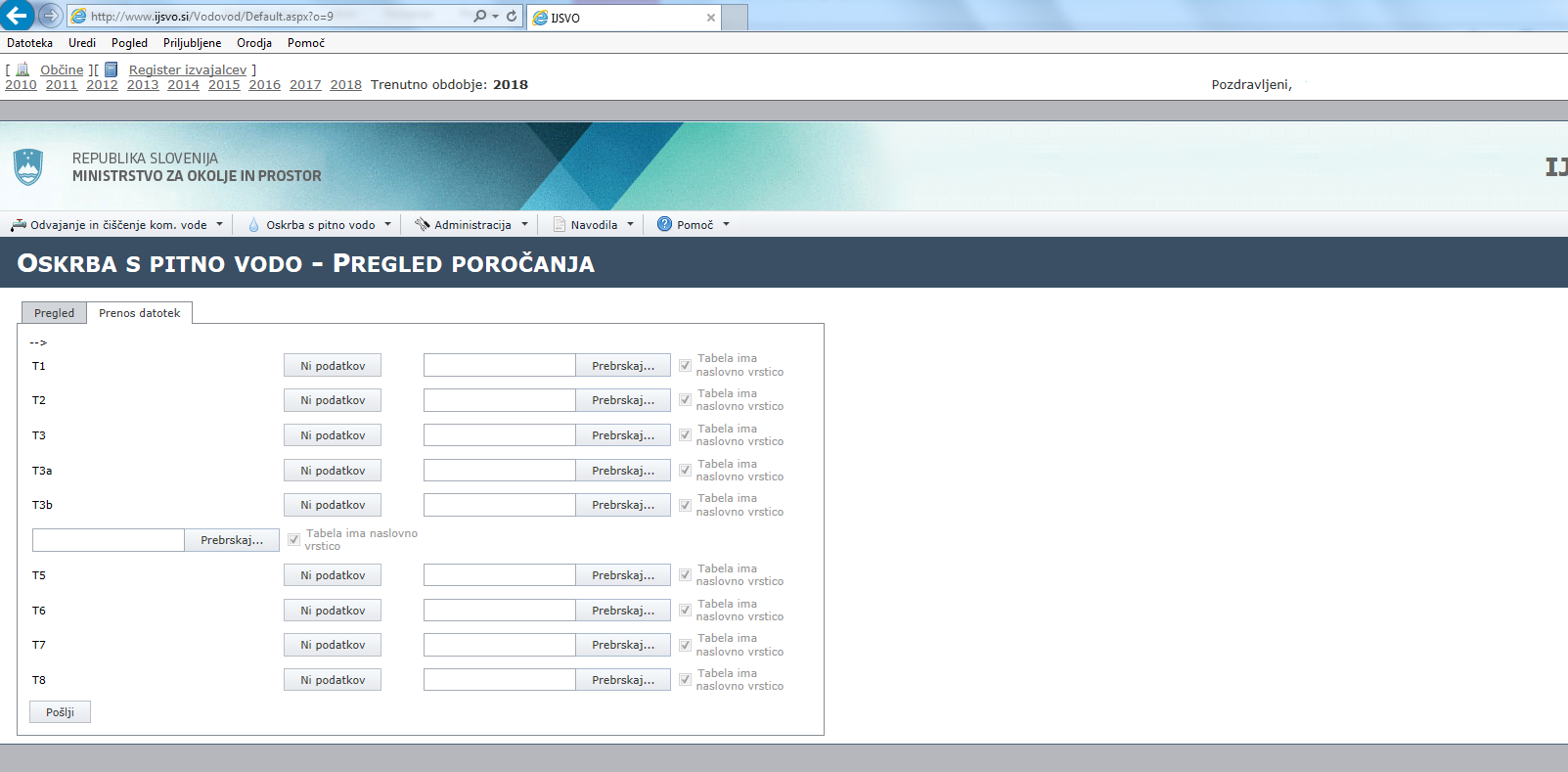 Slika: Prenos datotekIzberete izpolnjeno datoteko z uporabo »Prebrskaj«. Označite tudi možnost, da ima vaša tabelo naslovno vrstico (tj. vrstica, v kateri so naslovi stolpcev).Kliknite na gumb »Pošlji«.V sistem so vgrajene določene kontrole, ki preverjajo ustreznost zalog vrednosti podatkov (seznam kontrol je objavljen pri vsaki posamezni tabeli). V kolikor ste napačno oz. nepravilno izpolnili stolpce, vas bo sistem o tem opozoril z rdeče obarvanim sporočilom pod nazivom posamezne tabele in z navedbo Napaka! na desni. Še enkrat preberite navodila, popravite napake in ponovno poskusite oddati datoteko.Ko boste datoteko oddali uspešno (brez napak), vam bo aplikacija to tudi pokazala v desnem delu zaslona (zapis Zaključeno). Poleg tega je rezultat uspešne oddaje razviden tudi v zavihku “Pregled” (zelen semafor).V kolikor se podatki v tabeli na vas ne nanašajo ali pa nimate podatkov oz. iz drugih razlogov ne boste oddali tabele, označite »Ni podatkov« skrajno levo ob imenu tabele.Pregled oddanih podatkovV zavihku »Pregled« lahko pogledate, katere podatke ste uspešno sporočili. V kolikor ste podatke pravilno sporočili, bo semafor pri tabeli zelene barve. Sivo obarvani semafor pomeni, da tabele še niste oddali. Oranžen semafor pa pomeni, da se podatki konkretne tabele na vas ne nanašajo oz. niste oddali tabele. Zeleno obarvan semafor z rdečo piko pomeni, da so neskladja med podatki občine in izvajalca javne službe. Rdeče obarvan semafor pa pomeni, da so neskladja med podatki posameznih tabel. Seznam napak se vam izpiše, če kliknete puščico skrajno levo (>) ob imenu tabele.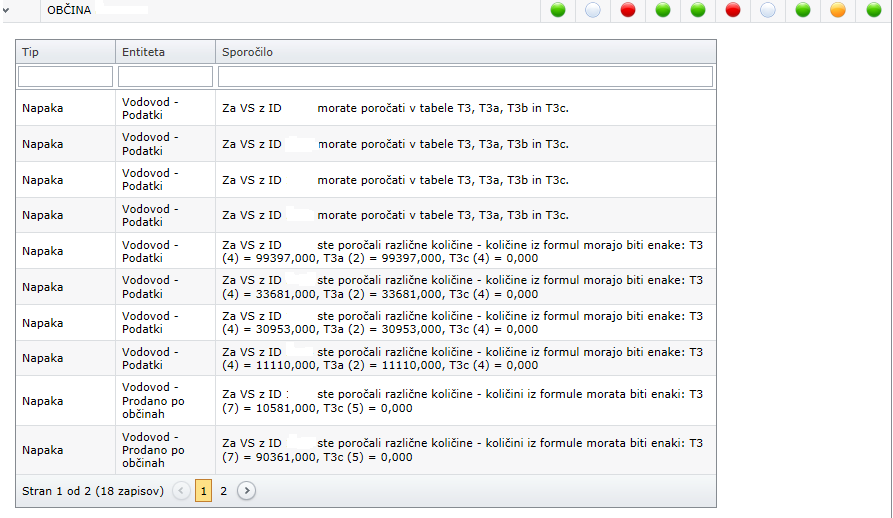 Slika: Pregled oddanih podatkov in izpis napak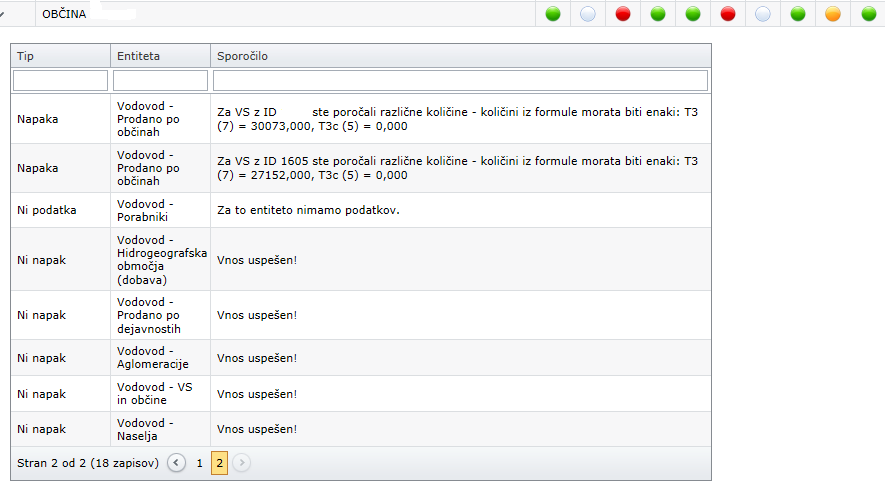 Slika: Pregled oddanih podatkov in izpis napakPoročevalske tabeleTabela T1: NaseljeV tabelo 1 vpišete MID naselja, v katerih izvajate javno službo. MID naselja je enolični identifikator iz evidence naselij v Registru prostorskih enot, katerih skrbnik je Geodetska uprava RS. Aktualne podatke o MID naseljih so dostopni na portalu e-prostor, kjer jih lahko brezplačno prevzamete.Kontrola: vpiše se lahko samo obstoječi MID naselja.Tabela T2: Izvajanje javne službe oskrbe s pitno vodo v objektihČe nimate MID EHIŠ lahko vpišete vrednost -1, vendar morate v tem primeru podati vsaj X in Y lokacije.Kontrola: obvezen vpis MID EHIŠ, pri čemer se lahko vnese samo obstoječi MID EHIŠ, oz. če je vrednost -1 v rubriki (1), obvezen vnos koordinat v rubriki (2) in (3).Tabela T3: Vodovodni sistemiKontrole:Vodna bilanca: količina dobavljene vode v sistem [m3] mora biti enaka vsoti obračunane avtorizirane porabe, neobračunane avtorizirane porabe, navideznih izgub in dejanskih izgub.T3(5) = T3(8) + T3(10) + T3(11) + T3(12) Kontrola za porečja in občine:Izpolni se ustrezno število vrstic glede na število vodovodnih sistemov in občin, ki jih oskrbuje posamezen vodovodni sistemŠifrant: Ime in šifra porečja  (stolpec  3)1 – Porečje Save2 – Porečje Kolpe3 – Porečje Drave4 – Porečje Mure5 – Povodje jadranskih rek6 – Povodje SočeTabela T3a: Količina dobavljene pitne vode v vodovodni sistem glede na virKontrole:Kontrola za porečja in občine:Izpolni se ustrezno število vrstic glede na število vodovodnih sistemov in občin, ki jih oskrbuje posamezen vodovodni sistemT3a (4) = T3 (5)T3a (4) = T3a (5) + T3a (6)Če je v koloni (6) vpisan podatek, je podatek v koloni (7) lahko enak ali manjši od podatka v koloni (6).Šifrant: Ime in šifra porečja  (stolpec  3)1 – Porečje Save2 – Porečje Kolpe3 – Porečje Drave4 – Porečje Mure5 – Povodje jadranskih rek6 – Povodje SočeKlasifikacija razvrščanja vodnih virov za oskrbo s pitno vodo v okviru GJS glede na tip:Tabela T3b: Količina prodane pitne vode po dejavnostihKontrola za porečja in občine:Izpolni se ustrezno število vrstic glede na število vodovodnih sistemov in občin, ki jih oskrbuje posamezen vodovodni sistem - T3(8) = T3b: : T3b(4)+T3b(5)+T3b(6) )+T3b(7) +T3b(8) +T3b(9) +T3b(10) )+T3b(11)Šifrant: Ime in šifra porečja  (stolpec  3)1 – Porečje Save2 – Porečje Kolpe3 – Porečje Drave4 – Porečje Mure5 – Povodje jadranskih rek6 – Povodje SočeIzpolni se ustrezno število vrstic glede na število vodovodnih sistemov in občin, ki jih oskrbuje posamezen vodovodni sistem.Tabela T5: Vodovodni sistem kot vir vode za drug vodovodni sistemTabela T6: Aglomeracije in oskrba z vodo v njihTabela T7: Raba vode iz vodovodnega sistema, ki ni del izvajanja javne službeTabela T8: Povezovalna tabela vodovodnih sistemov z občinamiIzpolni se ustrezno število vrstic glede na število občin, ki jih oskrbuje posamezen vodovodni sistem. Kontrole:Izpolni se ustrezno število vrstic glede na število občin, ki jih oskrbuje posamezen vodovodni sistem. T8 (4): skupna dolžina cevi javnega vodovoda je lahko nižja od lanske za 50 m ali za manj kot 10%, v nasprotnem primeru je potrebno dodati komentarT8(5): število priključkov je lahko nižje od lanskega za 50 ali manj, v nasprotnem primeru je potrebno dodati komentarŠifrant: Ime in šifra porečja  (stolpec  3)1 – Porečje Save2 – Porečje Kolpe3 – Porečje Drave4 – Porečje Mure5 – Povodje jadranskih rek6 – Povodje SočeZap. št. rubrikeŠifra rubrikeIme rubrike(1)MID naseljaMedresorski identifikator naseljaZap. št. rubrikeŠifra rubrikeIme rubrikeOpomba(1)HS_MIDMedresorski identifikator hišne številkeČe nimate oz. ne navedete HS_MID, navedite -1 in obvezno določite-izpolni koordinati x in y.(2)X_GKKoordinata X koordinatnega sistema D48/GKNi obvezno vnesti, če ste vnesli HS_MID. Če ni vnesen HS_MID, je potrebno navesti koordinato.(3)Y_GKKoordinata Y koordinatnega sistema D48/GK Ni obvezno vnesti, če ste vnesli HS_MID. Če ni vnesen HS_MID, je potrebno navesti koordinato.(4)Oblika_IJSInterna klasifikacija oblike izvajanja javne službe za odvajanje in čiščenje odpadne vodeŠifrant (gl. pojasnila).Obvezno vnos za vsako HS_MID.(5)ATR1Dodatni atribut-1Podatek o volumnu/kapaciteti.Se nanaša na naslednje »Oblika_IJS«: GREZ_N, GREZ_P in MKCN(6)ATR2Dodatni atribut-2Podatek o količini.Se nanaša na naslednje »Oblika_IJS«: GREZ_N, GREZ_P in MKCN.(7)ATR3Dodatni atribut-3 ID javnega kanalizacijskega sistema (ID JKS) iz baze IJSVO Se nanaša na »Obliko_IJS«: KANAL.Kontrola: vnese se lahko samo ID JKS, ki je vpisan v bazi ID JKS. Obvezen vnos ID JKS v primeru KANAL.(8)ATR4Dodatni atribut-4 Podatek o ID KČN:ID KČN iz baze ARSO.Kontrola: vnese lahko samo ID KČN, ki se nahaja v bazi ARSO (v primeru dejanske obremenitve KČN). Se nanaša na »Obliko_IJS«: KANAL, GREZ_N, GREZ_P, MKCN. -99 ( vnos, če objekt ni priključen na KČN ali če ni podatka). Rubrika ne sme ostati prazna.Obvezen vpis za GREZ_N, GREZ_P, MKCN in KANAL. V primeru, da objekt ni priključen na KČN oz. se blato ali odpadna voda ne pelje ne nobeno KČN, je obvezno (poleg navedbe -99) podati pojasnilo v komentar.(9)PE_DejavObremenitev zaradi odvajanja komunalne odpadne vode iz naslova izvajanja dejavnosti (PE).(10)PE_PosstObremenitev zaradi odvajanja komunalne odpadne vode iz naslova posebnih storitev (PE).(11)Upor_kmetUporaba v kmetijstvu (DA/NE)DA/NE(12)KMGMIDEnolični medresorski identifikator kmečkega gospodarstva(13)Oblika_IJS_predvidenaAtribut predvidenega načina izvajanja javne službe Šifrant (gl. dodatna pojasnila k rubrikam)(14)Datum_predvideniPredviden datum opremljenostidd.mm.llll(15)AGLO_IDIdentifikacijska oznaka aglomeracije, v kateri je stavba locirana. V kolikor je stavba izven aglomeracije, je vrednost -1. Ime aglomeracije se izpiše ob izvozu, ni treba, da sami poročevalci vpisujejo ta podatek. Vpišejo samo ID aglomeracije.Kontrola: vpiše lahko samo obstoječi-veljavni AGLO_ID.(16)OPOMBEOpombe/pojasnila pripravljavca podatkov.ID javnega kanalizacijskega sistemaMID EHIŠXYIdentifikacijska št. za DDV(1)(2)(3)(4)(5)TEKSTCELO ŠTEVILOCELO ŠTEVILOCELO ŠTEVILOTEKST (primer: SI12345678)Osnovna dejavnost SKDKoličina odvedene industrijska odpadna voda (obračun) – (m3)Količina dobavljene vode iz javnega vodovodnega omrežja (m3)Komentar(6)(7)(8)(9)TEKST (primer: 12.345)ŠTEVILOŠTEVILOTEKSTID aglomeracijeDelež aglomeracije, kjer javno službo izvaja izvajalec javne službe (% površine aglomeracije)Št. stalno prijavljenih prebivalcev v aglomeracijiCelotna obremenitev s komunalnimi odpadnimi vodami iz gospodinjstev [PE]Celotna obremenitev s komunalnimi odpadnimi vodami zaradi izvajanja dejavnosti [PE](1)(2)(3)(4)(5)CELO ŠTEVILOŠTEVILOCELO ŠTEVILOCELO ŠTEVILOCELO ŠTEVILOObremenitev z industrijskimi odpadnimi vodami, ki se odvajajo v javno kanalizacijo [PE]Delež celotne obremenitve aglomeracije s komunalno odpadno vodo, ki je priključena na javno kanalizacijo [%]Metoda izračuna ali ocene deleža (šifrant)Delež celotne obremenitve aglomeracije s komunalno odpadno vodo, ki je priključena na javno kanalizacijo brez zagotovljenega ustreznega čiščenja [%]Metoda izračuna ali ocene deleža (šifrant)(6)(7)(8)(9)(10)CELO ŠTEVILODECIMALNO ŠTEVILO1, 2 ali 3DECIMALNO ŠTEVILO1, 2 ali 3Delež opremljenosti površine aglomeracije z javno kanalizacijo [%]Število stalno prijavljenih prebivalcev v aglomeraciji, ki so priključeni na javno kanalizacijoDelež celotne obremenitve aglomeracije s komunalno odpadno vodo, ki se odvaja v individualne sisteme v skladu s predpisi (%)Metoda izračuna ali ocene deleža (šifrant)Delež celotne obremenitve aglomeracije s komunalno odpadno vodo, ki se ne odvaja v javno kanalizacijo ali ind. sisteme v skladu s predpisi (%)Metoda izračuna ali ocene deleža (šifrant)Komentar(11)(12)(13)(14)(15)(16)(17)DECIMALNO ŠTEVILOCELO ŠTEVILODECIMALNO ŠTEVILO1, 2 ali 3DECIMALNO ŠTEVILO1, 2 ali 3TEKSTID aglomeracijeID javnega kanalizacijskega sistemaID komunalne ali skupne čistilne naprave Delež celotne obremenitve aglomeracije s komunalno odpadno vodo, ki se čisti na tej komunalni ali skupni čistilni napravi [%](1)(2)(3)(4)ID - CELO ŠTEVILOID-CELO ŠTEVILOID-CELO ŠTEVILOŠTEVILOMetoda izračuna ali ocene deleža (šifrant)Število stalno prijavljenih prebivalcev v aglomeraciji, ki so priključeni na to komunalno ali skupno čistilno napravoKomentar(5)(6)(7)Šifrant: 1, 2 ali 3CELO ŠTEVILOTEKSTID JKS MID občineŠifra porečja izpusta iz JKSDolžina omrežja JKS [m]Število priključkov na JKSVsa proizvedena odpadna voda skupaj iz dejavnosti(7+8+9+10+11+12+13)Količina v sistemodvedenekomunalne odpadne vodeizgospodinjstev[m3/leto](1)(2)(3)(4)(5)(6)(7)CELO ŠTEVILOCELO ŠTEVILOCELO ŠTEVILOCELO ŠTEVILOCELO ŠTEVILOCELO ŠTEVILOCELO ŠTEVILOKoličina v sistem odvedeneodpadne vode iz industrijskih dejavnosti[m3/leto]Količina v sistemodvedenekomunalneodpadne vodeiz ostalih dejavnosti po SKD [m3/leto]Količina v sistem odvedeneodpadne vode iz kmetijstva, lova, gozdarstva in ribištva[m3/leto]Količina v sistemodvedenepadavinske vode v okviru javne službe[m3/leto]Količina v sistemodvedenepadavinske vode v okviru posebnih storitev [m3/leto]Ocena količine v sistem dovedenih tujih vod (žive vode, drenaže, infiltracija…) [m3/leto] (8) (9) (10) (11) (12) (13)CELO ŠTEVILOCELO ŠTEVILOCELO ŠTEVILOCELO ŠTEVILOCELO ŠTEVILOCELO ŠTEVILOPrejeta količina odpadne vode iz drugega JKS [m3/leto]ID JKS, iz katerega je bila odpadna voda prejetaKoličina prevzetega neobdelanega blata iz MKČN < 50 PE in čistilnih naprav, ki niso opremljene za obdelavo blata v okviru izvajanja javne službe na KČN [m3/leto]Količina prevzete komunalne odpadne vode iz nepretočnih greznic v okviru izvajanja javne službe na KČN [m3/leto]Količina prevzete vsebine v okviru izvajanja posebnih ali drugih storitev na KČN [m3/leto]Predana količina odpadne vode v drug kanalizacijski sistem [m3/leto] (14) (15)(16) (17) (18) (19)CELO ŠTEVILOCELO ŠTEVILOCELO ŠTEVILOCELO ŠTEVILOCELOŠTEVILOCELO ŠTEVILOID JKS prejemnika odpadne vodeSkupaj vsa izpuščena odpadna voda iz dejavnosti (prečiščena ali neprečiščena) [m3/leto]Količina iz sistema razbremenjenih odpadnih vod [m3/leto]Letno število nalivov, ko so obratovali razbremenilniki (število preplavljanj JKS)Ocena izgub iz sistema (puščanje, evaporacija…) [m3/leto]Količina blata odstranjenega iz komunalne ali skupne čistilne naprave [m3/leto] (20)(21) (22) (23) (24) (25)CELO ŠTEVILOCELO ŠTEVILOCELO ŠTEVILOCELO ŠTEVILOCELO ŠTEVILOCELO ŠTEVILOStopnja zgoščenosti blata [%]Skupna količina izpusta neprečiščene odpadne vode [m3/leto]Količina prečiščene odpadne vodeStopnja čiščenjaTip odvodnika (26) (27) (28) (29) (30)DECIMALNO ŠTEVILOCELO ŠTEVILOCELO ŠTEVILOŠIFRAŠIFRAKoličina očiščene komunalne odpadne vode, ki jo ponovno uporabite [m3/leto]Namen, za katerega ponovno uporabite očiščeno odpadno vodoKoličina očiščene komunalne odpadne vode, ki jo ponovno uporabijo drugi uporabniki [m3/leto]Namen, za katerega drugi uporabniki uporabljajo očiščeno komunalno odpadno vodo (31) (32)(33)(34)CELO ŠTEVILOTEKSTCELO ŠTEVILOTEKSTKoličina dobavljene vode z javnim vodovodnim sistemom - samo za stavbe, ki so priključene na ta javni kanalizacijski sistem [m3/leto]Število prebivalcev, ki so priključeni na kanalizacijski sistem v posamezni občiniKomentar(35)(36)(37)CELO ŠTEVILOCELO ŠTEVILOTEKSTID javnega kanalizacijskega sistemaV sistemodvedenaobremenitev s komunalno odpadno vodoizgospodinjstev[PE/leto]V sistemodvedenaobremenitev s komunalno odpadno vodoiz dejavnosti[PE/leto]V sistemodvedenaobremenitev z industrijskoodpadno vodo[PE/leto](1)(2)(3)(4)CELO ŠTEVILOCELO ŠTEVILOCELO ŠTEVILOCELO ŠTEVILOPrejeta obremenitev z odpadno vodo iz drugega kanalizacijskega sistema [PE/leto]ID javnega kanalizacijskega sistema iz katerega je bila odpadna voda prejetaObremenitev iz naslova prevzema neobdelanega blata iz čistilnih naprav, ki niso opremljene za obdelavo blata v okviru izvajanja javne službe [PE/leto]Obremenitev iz naslova prevzete komunalne odpadne vode iz nepretočnih greznic v okviru izvajanja javne službe [PE/leto]Obremenitev iz naslova prevzete vsebine v okviru izvajanja posebnih ali drugi storitev [PE/leto](5)(6)(7)(8)(9)CELO ŠTEVILOCELO ŠTEVILOCELO ŠTEVILOCELO ŠTEVILOCELOŠTEVILOPredana obremenitev z odpadno vodo v drug kanalizacijski sistem [PE/leto]ID JKS prejemnika odpadne vodeObremenitev iz sistema razbremenjenih odpadnih vod [PE/leto]Ocena izgub iz sistema (puščanje…) [PE/leto]Obremenitev izpusta odpadne vode na končnem iztoku [PE/leto]KOMENTAR(10)(11)(12)(13)(14)(15)CELO ŠTEVILOCELO ŠTEVILOCELO ŠTEVILOCELOŠTEVILOCELO ŠTEVILOTEKSTID kanalizacijskega sistemaKoličina oddanega blata s komunalne ali skupne čistilne naprave [m3/leto]Količina oddanih odpadkov, ki so nastali pri čiščenju kanalizacijskega sistema [m3/leto]Količina oddanih odpadkov iz peskolovov in lovilcev olj kanalizacijskega sistema [m3/leto]ID prevzemnika odpadka iz evidence ARSO, če ID ne obstaja (tujina) davčna številka prevzemnika in firma ter naslov v komentarjuKomentar(1)(2)(3)(4)(5)(6)CELO ŠTEVILOCELO ŠTEVILOCELO ŠTEVILOCELO ŠTEVILOCELO ŠTEVILOTEKSTID kanalizacijskega sistemaSkupna površina nepropustnih javnih površin, s katerih se padavinska odpadna voda odvaja v kanalizacijski sistem v okviru izvajanja javne službe [m2]Skupna površina streh, s katerih se padavinska odpadna voda odvaja v kanalizacijski sistem v okviru izvajanja javne službe [m2]Skupna površina drugih nepropustnih površin s katerih se padavinska odpadna voda odvaja v kanalizacijski sistem v okviru izvajanja javne službe [m2]Skupna površina drugih nepropustnih površin s katerih se padavinska odpadna voda odvaja v kanalizacijski sistem v okviru izvajanja posebnih storitev [m2]Komentar(1)(2)(3)(4)(5)(6)CELO ŠTEVILOCELO ŠTEVILOCELO ŠTEVILOCELO ŠTEVILOCELO ŠTEVILOTEKSTZap. št. rubrikeŠifra rubrikeIme rubrike(1)MID naseljaMedresorski identifikator naseljaMID EHIŠXYOblika IJS(1)(2)(3)(4)Celo številoKoordinata GK XKoordinata GK YTekstMedresorski identifikator iz evidence hišnih številk– vir MOP GURSX koordinata priključenega objekta (Gauss-Krüger)Y koordinata priključenega objekta (Gauss-Krüger)Način IJS Atribut oblike izvajanja javne službe (gl. klasifikacijsko tabelo)Tip priključkaID VSUpravljanje priklj.(5)(6)(7)TekstCelo število0 ali 1 (NE ali DA)Tip priključka oz. tip priključka na objektu (gl. klasifikacijsko tabelo)Centralni identifikator vodovodnega sistema (VS) Upravljanje priključka preneseno na izvajalca javne službe? (DA/NE)ID VSMID OBČINEŠifra porečjaŠtevilo oskrbovanih prebivalcevKoličina dobavljene PV v sistem [m3]Količina dobavljene vode – podatekOD TEGA: Količina dobavljene PV prevzete iz drugih sistemov [m3]Obračunana avtorizirana poraba [m3](1)(2)(3)(4)(5)(6)(7)(8)Celo številoCelo številoCelo številoCelo številoCelo število0 ali 1 (NE ali DA)Celo številoCelo številoCentralni identifikator vodovodnega sistema (s seznama vodovodnih sistemov na www.ijsvo.si/vodovod)Enolični identifikator občineŠifra porečjaŠtevilo prebivalcev s stalnim bivališčem, ki se oskrbujejo iz vodovodnega sistema. Skupna količina dobavljene vode v sistem v poročevalskem letu (lahko iz različnih zajetij). Atribut vrednosti skupne količine dobavljene vode uporabnikom. Ali je vrednost ocenjena? [DA/NE]Skupna količina dobavljene vode iz drugih sistemov v poročevalskem letu.  Celotna količina obračunane dobavljene vode uporabnikom sistema v poročevalskem letu (merjeno in nemerjeno)OD TEGA: Količina dobavljene pitne vode oddane v druge vodovodne sisteme [m3]Neobračunana  avtorizirana poraba [m3]Navidezne izgube [m3]Dejanske izgube [m3]Max. dnevna dobava v sistem [m3](9)(10)(11)(12)(13)Celo številoCelo številoCelo številoCelo številoCelo številoCelotna količina obračunane dobavljene vode v druge vodovodne sisteme v poročevalskem letu (merjeno in nemerjeno).Neobračunana avtorizirna poraba vode iz VS (merjena in nemerjena), v kategorijo se vključuje tudi porabljena voda v poročevalskem letu za potrebe delovanja sistema in druge neobračunane porabe (npr. požarna voda.)Količina navideznih izgub iz vodovodnega sistema – neavtorizirana poraba, merilna negotovost (lahko ocena) v poročevalskem letu (m3)Količina dejanskih izgub iz vodovodnega sistema – puščanje iz omrežja, (lahko ocena) v poročevalskem letu (m3)Vršna dnevna poraba v letu poročevalskem letu (m3) – lahko ocenaMax. urna poraba [m3/h]StatusŠt. meril. mest porabeIzpad delovanja VS [h](14)(15)(16)(17)Decimalno številoCelo številoCelo številoDecimalno številoStatus VSVršna urna poraba v letu poročevalskem letu (m3/h) – lahko ocenaStatus vodovodnega sistema (1) izveden, (2) izveden ne obratuje, (3) drugoŠtevilo merilnih mest za obračunavanje porabe vode v vodovodnem sistemu.Število ur uporabnikov izpada delovanja vodovodnega sistemaVzroki za izpad delovanja vodovodnega sistema ali dela vodovodnega sistema so lahko različni (vzdrževanje, lom cevi, izpad električne energije idr.)Rezervni vodni virDni neustrezna kakovostDni omejena porabaRegularnost delovanjaJavne površine [m2]Odstotna prizadetost sistema (ocena)Komentar(18)(19)(20)(21)(22)(23)(24)0 ali 1 (NE ali DA)Celo številoCelo številoProcentna vrednost (0, 1-100)Decimalno številoProcentna vrednost (0, 1-100)TekstAli ima sistem alternativne vodne vire za rezervno oskrbo v primeru izrednega izpada enega vodnega vira (DA/NE).Dni z neustrezno kakovostjo vode v sistemuDni omejevanja porabe vode v sistemu% časa delovanja sistema (dni v letu) v regularnem režimu obratovanja, ki je predviden s tehnično dokumentacijo sistema.Skupna površina javnih površina, za katere zagotavlja vodo za čiščenje oziroma za namakanje.Ocena odstotne prizadetosti sistema v poročevalskem letuProsto polje za eventualne kratke komentarje vezane na sistemID VSMID OBČINEŠIFRA POREČJAKoličina dobavljene pitne vode v vodovodni sistem (m3)(1)(2)(3)(4)Celo številoCelo številoCelo številoDecimalno številoCentralni identifikator vodovodnega sistema Enolični medresorski identifikator občineŠifrant pri tabeli IJS-PV-T3Količina pitne vode, ki je dobavljena v sistem Količina dobavljene pitne vode v vodovodni sistem -  površinske vode (m3)Količina dobavljene pitne vode v vodovodni sistem -  podzemne vode (m3)Od tega- IZVIRI podzemne vode (m3)(5)(6)(7)Decimalno številoDecimalno številoDecimalno številoKoličina dobavljene pitne vode v vodovodni sistem iz zajetij površinske vode (m3)Količina dobavljene pitne vode v vodovodni sistem iz zajetij podzemne vode(m3)Količina dobavljene pitne vode v vodovodni sistem iz izvirov (m3)Raven 1Raven 2Raven 3 (navedba v vodnem dovoljenju)POVRŠINSKIPOVRŠINSKIZADRŽEVALNIKPOVRŠINSKIPOVRŠINSKIVODOTOKPODZEMNIPODZEMNI - izvirIZVIRPODZEMNIPODZEMNI - drugoDRENAŽAPODZEMNIPODZEMNI - drugoVRTINA/VODNJAKID VSMID OBČINEŠIFRA POREČJAAvtorizirana obračunana količina pitne vode – gospodinjstva (m3)Avtorizirana obračunana količina pitne vode – javne inštitucije (m3)Avtorizirana obračunana količina pitne vode (dejavnost kmetijstva) (m3)(1)(2)(3)(4)(5)(6)Celo številoCelo številoCelo številoCelo številoCelo številoCelo številoCentralni identifikator vodovodnega sistema Medresorski identifikator občineŠifrant pri tabeli IJS-PV-T3Obračunana avtorizirana količina pitne vode – gospodinjstvaObračunana avtorizirana količina pitne vode – javne inštitucijeObračunana avtorizirana količina pitne vode – A (dejavnost kmetijstva)Avtorizirana obračunana količina pitne vode (industrijske dejavnosti ) (m3)Avtorizirana obračunana količina pitne vode (predelovalna dejavnost) (m3)Avtorizirana obračunana količina pitne vode (oskrba z električno energijo, plinom in paro) (m3)Avtorizirana obračunana količina pitne vode (dejavnosti oskrbe z vodo, ravnanja z odplakami on odpadki, saniranje okolja) (m3)Avtorizirana obračunana količina pitne vode – druge dejavnosti (npr. storitve, trgovina, turizem) (7)(8)(9)(10)(11)Celo številoCelo številoCelo številoCelo številoCelo številoObračunana avtorizirana količina pitne vode (industrijske dejavnosti rudarstva)Obračunana avtorizirana količina pitne vode (predelovalna dejavnost)Obračunana avtorizirana količina pitne vode (oskrba z električno energijo, plinom in paro)Obračunana avtorizirana količina pitne vode (dejavnosti oskrbe z vodo, ravnanja z odplakami on odpadki, saniranje okolja)Avtorizirana obračunana količina pitne vode – druge dejavnosti (npr. storitve, trgovina, turizem)ID VS virID_VSPogodba o dobavi vode iz drugega VSX (Gauss Krueger)(1)(2)(3)(4)Celo številoCelo številoTekstKoordinata GK XVSVSID Vodovodnega sistema, iz katerega se napaja vodovodni sistem Vodovodni sistem, kateri je napajanDatum in številka pogodbe o dobavi vode iz drugegavodovodnega sistema (med dvemaupravljalcema)koordinata lokacije povezave VS x (Gauss-Krueger)Y (Gauss Krueger)Pogodbena količina [m3/leto]Realizirana količina [m3/leto]Komentar(5)(6)(7)(8)Koordinata GK YCelo številoCelo številoTekstkoordinata lokacije povezave VS y (Gauss-Krueger)Pogodbeno določena količina vode, ki naj bi bila dobavljenaRealizirana količina dobavljene vode [m3/leto]KomentarID aglomeracijeID VSOdstotna pokritost s sistemomŠt. merilnih mest – gospodinjstvaŠt. merilnih mest - javne inšt.Št. merilnih mest – dejavnosti(1)(2)(3)(4)(5)(6)Celo številoCelo številoProcentna vrednost (0, 1-100)Celo številoCelo številoCelo številoAglomeracije Identifikator aglomeracije izregistra aglomeracij)VS Identifikator vodovodnega sistemaOcena odstotne pokritosti s sistemom (npr. 80) , izračuna se glede na uporabnike sistemaŠtevilo merilnih mest v navedeni aglomeraciji(gospodinjstva)Število merilnih mest v navedeni aglomeraciji (javne inštitucije)Število merilnih mest v navedeni dejavnostiŠt. merilnih mest - ind. priklj.Prodane vode gospodinjstva [m3]Prodane vode javne inšt. [m3]Prodane vode dejavnosti [m3]Prodane vode ind. priklj. [m3]Komentar(7)(8)(9)(10)(11)(12)Celo številoDecimalno številoDecimalno številoDecimalno številoDecimalno številoTekstŠtevilo merilnih mest v navedeni aglomeraciji (industrijski priključki)Prodane vode v navedeni aglomeraciji gospodinjstva m3 v poročevalskem letuProdane vode v navedeni aglomeraciji javne inštitucije m3 vporočevalskem letuProdane vode v navedeni aglomeraciji dejavnosti m3 vporočevalskem letuProdane vode v navedeni aglomeraciji industrijski priključkim3 v poročevalskem letuProsto polje za eventualne kratke komentarje vezane na aglomeracijoID lokalniMID identifikator EHIŠX (Gauss Krueger)Y (Gauss Krueger)Identifikacijska št. DDV(1)(2)(3)(4)(5)TekstCelo številoKoordinata GK XKoordinata GK YTekstLokalni identifikator odjemnegamestaVir: MOP GURS RTEX koordinata G_KY koordinata G-KIndustrijskega uporabnika vode iz vodovodnega sistemaMatična številkaOsnovna dejavnost SKDKoličina dobavljene vode iz VS(6)(7)(8)Celo številoTekstDecimalno številoIndustrijskega uporabnika vode iz vodovodnega sistemaNavesti osnovno dejavnost po SKDSkupna letna količina dobavljene vode iz vodovodnega sistemaPridobljena vodna pravicaKomentarID VS(9)(10)(11)0 ali 1 (NE ali DA)TekstCelo številoSubjekti ima pridobljeno vodno pravico v skladu z Zakonom ovodah DA/NE (ARSO vodnaknjiga)Centralni identifikatorvodovodnega sistemaID vodovodnega sistemaMID OBČINEŠifra porečjaDolžina omrežja vodovodnega sistema  v posamezni občini [m]Število priključkovKomentar(1)(2)(3)(4)(5)(6)ID - CELO ŠTEVILOID-CELO ŠTEVILOID-CELO ŠTEVILOCELO ŠTEVILOCELO ŠTEVILOTEKST